ICS 67.060Bu tadil, TSE Gıda, Tarım ve Hayvancılık İhtisas Kurulu’na bağlı TK15 Gıda ve Ziraat Teknik Komitesi’nce hazırlanmış ve TSE Teknik Kurulu’nun …………. tarihli toplantısında kabul edilerek yayımına karar verilmiştir.-“Madde 3.11.1 ” maddesi aşağıdaki şekilde değiştirilmiştir3.11.1zararlı oti insan ve hayvan için zehirli olan tohumlar, hububatın temizlenmesini ve değirmende öğütülmesini zorlaştıran veya engelleyen tohumlar ya da hububattan elde edilen ürünlerin kalitesini olumsuz yönde etkileyen tohumlar (tritikale içerisinde bulunan pelemir, karamuk, delice, datura ot tohumu gibi zararlı ot tohumları) - Madde 4.2.2 Sınıf özellikleri “Çizelge 2  ” aşağıdaki şekilde değiştirilmiştir;Çizelge 2 — Tritikalenin sınıf özellikleri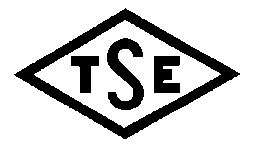 Sayfa 1/2TÜRK STANDARDITURKISH STANDARDTS 13138:2018tst T1:TritikaleTriticaleÜrün adıSınıflarRutubet, (%), en çokSağlam hububat dışındaki maddeler (% 18), en çokSağlam hububat dışındaki maddeler (% 18), en çokSağlam hububat dışındaki maddeler (% 18), en çokSağlam hububat dışındaki maddeler (% 18), en çokSağlam hububat dışındaki maddeler (% 18), en çokSağlam hububat dışındaki maddeler (% 18), en çokSağlam hububat dışındaki maddeler (% 18), en çokSağlam hububat dışındaki maddeler (% 18), en çokSağlam hububat dışındaki maddeler (% 18), en çokSağlam hububat dışındaki maddeler (% 18), en çokSağlam hububat dışındaki maddeler (% 18), en çokSağlam hububat dışındaki maddeler (% 18), en çokSağlam hububat dışındaki maddeler (% 18), en çokSağlam hububat dışındaki maddeler (% 18), en çokSağlam hububat dışındaki maddeler (% 18), en çokSağlam hububat dışındaki maddeler (% 18), en çokSağlam hububat dışındaki maddeler (% 18), en çokSağlam hububat dışındaki maddeler (% 18), en çokSağlam hububat dışındaki maddeler (% 18), en çokHektolitre (kg/hlL)ProteinÜrün adıSınıflarRutubet, (%), en çokKırık tane, (%)Kusurlu tane, (% 14), en çokKusurlu tane, (% 14), en çokKusurlu tane, (% 14), en çokKusurlu tane, (% 14), en çokÇimlenmiş ve filizlenmiş taneler, (%)Diğer muhtelif maddeler, (%)Diğer muhtelif maddeler, (%)Diğer muhtelif maddeler, (%)Diğer muhtelif maddeler, (%)Diğer muhtelif maddeler, (%)Diğer muhtelif maddeler, (%)Diğer muhtelif maddeler, (%)Diğer muhtelif maddeler, (%)Diğer muhtelif maddeler, (%)Diğer muhtelif maddeler, (%)Diğer muhtelif maddeler, (%)Diğer muhtelif maddeler, (%)Diğer muhtelif maddeler, (%)Hektolitre (kg/hlL)ProteinÜrün adıSınıflarRutubet, (%), en çokKırık tane, (%)Cılız ve buruşuk tane, (%)Diğer hububat, (%)Haşare tah. uğramış tene,  (%)Fazla
ısıya maruz kalmış
tane, (%), en çokÇimlenmiş ve filizlenmiş taneler, (%)Yabancı Ot TohumlarıYabancı Ot TohumlarıToplam Yabancı       MaddeToplam Yabancı       MaddeZarar görmüş taneZarar görmüş taneZarar görmüş taneZarar görmüş taneKavuz (%)  Çavdarmahmuzu, (%), en çok Sürmeli rastıklı tane , (%), en çokHayvan orijinli KalıntılarHayvan orijinli KalıntılarHektolitre (kg/hlL)ProteinÜrün adıSınıflarRutubet, (%), en çokKırık tane, (%)Cılız ve buruşuk tane, (%)Diğer hububat, (%)Haşare tah. uğramış tene,  (%)Fazla
ısıya maruz kalmış
tane, (%), en çokÇimlenmiş ve filizlenmiş taneler, (%)Zararlı Ot Tohumları, (%) Diğer Ot Tohumları, (%)Yabancı  Organik Md.,(%)Yabancı İnorganik Md.,(%) en çok  Çürümüş taneler (%) en çokFusarium etkisine maruz kalmış tane % ,en çokKızışmış veya Kurutma Es.Yanmış Taneler % en çokDiğer zarar görmüş tane %, en çokKavuz (%)  Çavdarmahmuzu, (%), en çok Sürmeli rastıklı tane , (%), en çokÖlü böcek ve böcek parçaları (%)Hayvan orijinli  tüy, kıl, dışkı,(%), en çokHektolitre (kg/hlL)ProteinTritikale114,50-18,000-14,000-10,000-3,500 -3,000-2,000-0,100-3,000-3,000 -1,000 -0,500 1,500 -3,000 -3,000-3,000 - 0,050 -0,100-1,000,1074 ve üzeri11 ve üzeriTritikale214,50-18,000-14,0010,01-14,003,51-14,000 -3,002,01-4,000,11-0,203,01-18,003,01-18,000 -1,000 -0,500 1,500 -3,000 -3,003,01-18,000 - 0,050 -0,101,01-3,000,1074’ün altı10- 10,9NOT 1- Protein değeri sınıf dışı faktördür, zorunlu olmayıp isteğe bağlı olarak uygulanır.NOT 2 - (%) ile verilen değerler kütlecedir. NOT 3 - Diğer Muhtelif Maddeler toplamı 1. Sınıf için en çok % 3; 2.Sınıf için en çok % 18 olmalıdır.NOT 1- Protein değeri sınıf dışı faktördür, zorunlu olmayıp isteğe bağlı olarak uygulanır.NOT 2 - (%) ile verilen değerler kütlecedir. NOT 3 - Diğer Muhtelif Maddeler toplamı 1. Sınıf için en çok % 3; 2.Sınıf için en çok % 18 olmalıdır.NOT 1- Protein değeri sınıf dışı faktördür, zorunlu olmayıp isteğe bağlı olarak uygulanır.NOT 2 - (%) ile verilen değerler kütlecedir. NOT 3 - Diğer Muhtelif Maddeler toplamı 1. Sınıf için en çok % 3; 2.Sınıf için en çok % 18 olmalıdır.NOT 1- Protein değeri sınıf dışı faktördür, zorunlu olmayıp isteğe bağlı olarak uygulanır.NOT 2 - (%) ile verilen değerler kütlecedir. NOT 3 - Diğer Muhtelif Maddeler toplamı 1. Sınıf için en çok % 3; 2.Sınıf için en çok % 18 olmalıdır.NOT 1- Protein değeri sınıf dışı faktördür, zorunlu olmayıp isteğe bağlı olarak uygulanır.NOT 2 - (%) ile verilen değerler kütlecedir. NOT 3 - Diğer Muhtelif Maddeler toplamı 1. Sınıf için en çok % 3; 2.Sınıf için en çok % 18 olmalıdır.NOT 1- Protein değeri sınıf dışı faktördür, zorunlu olmayıp isteğe bağlı olarak uygulanır.NOT 2 - (%) ile verilen değerler kütlecedir. NOT 3 - Diğer Muhtelif Maddeler toplamı 1. Sınıf için en çok % 3; 2.Sınıf için en çok % 18 olmalıdır.NOT 1- Protein değeri sınıf dışı faktördür, zorunlu olmayıp isteğe bağlı olarak uygulanır.NOT 2 - (%) ile verilen değerler kütlecedir. NOT 3 - Diğer Muhtelif Maddeler toplamı 1. Sınıf için en çok % 3; 2.Sınıf için en çok % 18 olmalıdır.NOT 1- Protein değeri sınıf dışı faktördür, zorunlu olmayıp isteğe bağlı olarak uygulanır.NOT 2 - (%) ile verilen değerler kütlecedir. NOT 3 - Diğer Muhtelif Maddeler toplamı 1. Sınıf için en çok % 3; 2.Sınıf için en çok % 18 olmalıdır.NOT 1- Protein değeri sınıf dışı faktördür, zorunlu olmayıp isteğe bağlı olarak uygulanır.NOT 2 - (%) ile verilen değerler kütlecedir. NOT 3 - Diğer Muhtelif Maddeler toplamı 1. Sınıf için en çok % 3; 2.Sınıf için en çok % 18 olmalıdır.NOT 1- Protein değeri sınıf dışı faktördür, zorunlu olmayıp isteğe bağlı olarak uygulanır.NOT 2 - (%) ile verilen değerler kütlecedir. NOT 3 - Diğer Muhtelif Maddeler toplamı 1. Sınıf için en çok % 3; 2.Sınıf için en çok % 18 olmalıdır.NOT 1- Protein değeri sınıf dışı faktördür, zorunlu olmayıp isteğe bağlı olarak uygulanır.NOT 2 - (%) ile verilen değerler kütlecedir. NOT 3 - Diğer Muhtelif Maddeler toplamı 1. Sınıf için en çok % 3; 2.Sınıf için en çok % 18 olmalıdır.NOT 1- Protein değeri sınıf dışı faktördür, zorunlu olmayıp isteğe bağlı olarak uygulanır.NOT 2 - (%) ile verilen değerler kütlecedir. NOT 3 - Diğer Muhtelif Maddeler toplamı 1. Sınıf için en çok % 3; 2.Sınıf için en çok % 18 olmalıdır.NOT 1- Protein değeri sınıf dışı faktördür, zorunlu olmayıp isteğe bağlı olarak uygulanır.NOT 2 - (%) ile verilen değerler kütlecedir. NOT 3 - Diğer Muhtelif Maddeler toplamı 1. Sınıf için en çok % 3; 2.Sınıf için en çok % 18 olmalıdır.NOT 1- Protein değeri sınıf dışı faktördür, zorunlu olmayıp isteğe bağlı olarak uygulanır.NOT 2 - (%) ile verilen değerler kütlecedir. NOT 3 - Diğer Muhtelif Maddeler toplamı 1. Sınıf için en çok % 3; 2.Sınıf için en çok % 18 olmalıdır.NOT 1- Protein değeri sınıf dışı faktördür, zorunlu olmayıp isteğe bağlı olarak uygulanır.NOT 2 - (%) ile verilen değerler kütlecedir. NOT 3 - Diğer Muhtelif Maddeler toplamı 1. Sınıf için en çok % 3; 2.Sınıf için en çok % 18 olmalıdır.NOT 1- Protein değeri sınıf dışı faktördür, zorunlu olmayıp isteğe bağlı olarak uygulanır.NOT 2 - (%) ile verilen değerler kütlecedir. NOT 3 - Diğer Muhtelif Maddeler toplamı 1. Sınıf için en çok % 3; 2.Sınıf için en çok % 18 olmalıdır.NOT 1- Protein değeri sınıf dışı faktördür, zorunlu olmayıp isteğe bağlı olarak uygulanır.NOT 2 - (%) ile verilen değerler kütlecedir. NOT 3 - Diğer Muhtelif Maddeler toplamı 1. Sınıf için en çok % 3; 2.Sınıf için en çok % 18 olmalıdır.NOT 1- Protein değeri sınıf dışı faktördür, zorunlu olmayıp isteğe bağlı olarak uygulanır.NOT 2 - (%) ile verilen değerler kütlecedir. NOT 3 - Diğer Muhtelif Maddeler toplamı 1. Sınıf için en çok % 3; 2.Sınıf için en çok % 18 olmalıdır.NOT 1- Protein değeri sınıf dışı faktördür, zorunlu olmayıp isteğe bağlı olarak uygulanır.NOT 2 - (%) ile verilen değerler kütlecedir. NOT 3 - Diğer Muhtelif Maddeler toplamı 1. Sınıf için en çok % 3; 2.Sınıf için en çok % 18 olmalıdır.NOT 1- Protein değeri sınıf dışı faktördür, zorunlu olmayıp isteğe bağlı olarak uygulanır.NOT 2 - (%) ile verilen değerler kütlecedir. NOT 3 - Diğer Muhtelif Maddeler toplamı 1. Sınıf için en çok % 3; 2.Sınıf için en çok % 18 olmalıdır.NOT 1- Protein değeri sınıf dışı faktördür, zorunlu olmayıp isteğe bağlı olarak uygulanır.NOT 2 - (%) ile verilen değerler kütlecedir. NOT 3 - Diğer Muhtelif Maddeler toplamı 1. Sınıf için en çok % 3; 2.Sınıf için en çok % 18 olmalıdır.NOT 1- Protein değeri sınıf dışı faktördür, zorunlu olmayıp isteğe bağlı olarak uygulanır.NOT 2 - (%) ile verilen değerler kütlecedir. NOT 3 - Diğer Muhtelif Maddeler toplamı 1. Sınıf için en çok % 3; 2.Sınıf için en çok % 18 olmalıdır.NOT 1- Protein değeri sınıf dışı faktördür, zorunlu olmayıp isteğe bağlı olarak uygulanır.NOT 2 - (%) ile verilen değerler kütlecedir. NOT 3 - Diğer Muhtelif Maddeler toplamı 1. Sınıf için en çok % 3; 2.Sınıf için en çok % 18 olmalıdır.NOT 1- Protein değeri sınıf dışı faktördür, zorunlu olmayıp isteğe bağlı olarak uygulanır.NOT 2 - (%) ile verilen değerler kütlecedir. NOT 3 - Diğer Muhtelif Maddeler toplamı 1. Sınıf için en çok % 3; 2.Sınıf için en çok % 18 olmalıdır.